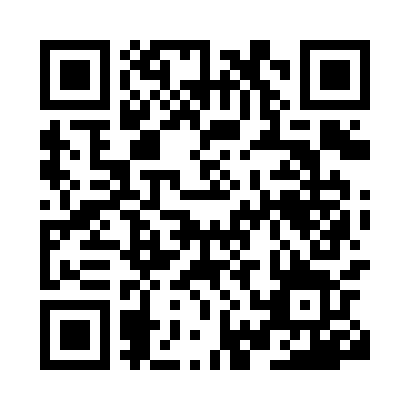 Prayer times for Gulyantsi, BulgariaWed 1 May 2024 - Fri 31 May 2024High Latitude Method: Angle Based RulePrayer Calculation Method: Muslim World LeagueAsar Calculation Method: HanafiPrayer times provided by https://www.salahtimes.comDateDayFajrSunriseDhuhrAsrMaghribIsha1Wed4:206:131:186:178:2410:102Thu4:186:121:186:188:2510:123Fri4:166:101:186:188:2610:134Sat4:146:091:186:198:2710:155Sun4:126:081:186:208:2910:176Mon4:106:061:186:208:3010:197Tue4:086:051:186:218:3110:208Wed4:066:041:186:228:3210:229Thu4:046:031:186:228:3310:2410Fri4:026:011:186:238:3410:2611Sat4:006:001:186:248:3510:2812Sun3:585:591:186:248:3710:2913Mon3:575:581:186:258:3810:3114Tue3:555:571:186:268:3910:3315Wed3:535:561:186:268:4010:3516Thu3:515:551:186:278:4110:3617Fri3:495:541:186:288:4210:3818Sat3:485:531:186:288:4310:4019Sun3:465:521:186:298:4410:4120Mon3:445:511:186:298:4510:4321Tue3:435:501:186:308:4610:4522Wed3:415:491:186:318:4710:4623Thu3:395:481:186:318:4810:4824Fri3:385:481:186:328:4910:5025Sat3:365:471:186:328:5010:5126Sun3:355:461:186:338:5110:5327Mon3:335:451:186:338:5210:5428Tue3:325:451:196:348:5310:5629Wed3:315:441:196:348:5410:5730Thu3:295:441:196:358:5410:5931Fri3:285:431:196:368:5511:00